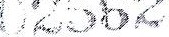 CORONZR'S	REPORT	OF	INQUEST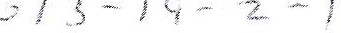 ro :	The Commissioner of the Yukon Territory.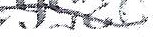 Sir:Re:	Inquest into the Death of Tootsie JH ll•iYAt 4:JO P.M. on Nay 17th, 1967, I was advised by the R.C.M.P.Detachment, Whitehorse, of the finding of a body in the Porter Creek dump near Porter Creek, Y.T. I travelled to the scene and viewed the body of a woman, fully clothed, lying on her back under some deadfall at the bacl< of the Porter Creek dump.	The body had obviously been there for some time and decomposition had set in.	I authorized the removal of the body, issued F'orms A and E and completed Form D. A jury met at 8:00 P.M. this date, viewed the body and the inquest was adjourned until June 1, 1967, at 7:00 P.M.On June 1, 1967, the inquest reconvened, the jury was polled and found all present.	Corporal S.A. TficLEOD, of the B.,C.M.P., advised me that some further time was needed to complete investigation int o the case and the inquest was adjour n ed again until September 12, 1967. This date was later ct.an ged to September 21, 1967, at which time the inque st proceeded.The jury were polled and found all present and Mrs. EdnaJldHESON rep orted the inquest on authority of Mr. Justice John P.A RKZR.The first witness was Corporal B.B. ,: cWHIRTER, R.C.r1.P., who stated that he had gone to the scene on the finding of the body on 11:ay 17th, taken photographs and measurementsa.nd he introduced -S:xh ibit #1 - a book of three photogra hs of the scene and body and copies ofthis exhibit - and Exhib it ,¥2  -  a n ael'ial photograph of the sceneshowir13 P orter Creek dump,'fhe second wita.ess was Lawrence Donald T.A'il'NER, a resident of Porter Creek who testified that he had gone to the dump with two other,ersons on May 17th for some rifle practice e.n d found the body of Tootsie JI.<EY on the east side of the dump between 2:00 and J:OO o'clock in the afternoon and. that he had called the Police.• • • 2-    2  -'rhe third witness was Corporal Stanley Allan McLEOD, of the R.C.M.P., and this witness also testified as to seeing the body in the Porter Creek dump on May 17, 1967, and described its conditionas that in photograpi'.1 /12 in Exhibit #L	It was dressed in a greensweater, black slacks and rubber boots.	The witness introduced as Exhibit #3 a plastic bag containing several small articles such as small coins, lipsticlr and eyebrow pencil found at the scene.	Exhibit1 4 introduced by this witness was a plastic bag ccm taini ng a. letter ,a n d envelope found near the body both of which were addressed to the d.eceased,	Exhibit #5 introduced was a red and black plaid jacket found beside the body and Exhibit if 6 was a mauve sweater found under the body,The Corporal stated the body ,'la s removed. to the Mounted Police barracks where clothing and other articles were removed. Hethen escorted the body, on May 19th, to Kelowna, B.c., where anautO!,:lSY was performed by Dr. D,F. MOE.H OW on l\lay 20th,	A Viel of the deceased's blood was taken to the Crime Detection Laboratory in Vancouver for analysis.	The pathologist's report, dated 31/5/67,and entered as Exhibit #7,  stated that the body v:as in an advancestate of decomposition, that there was no external sign of violence, no sign of injury and nothing unusual found in any other parts of the body,	The pathologist's opinion -was that there we.s no evidence of foul -olay and the deceased probably died of alcoholic poisoning and exposure.The witness introduced as Exhibit #8 the City Laboratory  j nalysist's re})ort which sho1"ed a •36% alcoholic content in the blood and a .30% alcoholic content in the urine and no evidence of poison. I'he Crime Detection Le.boretory of the R . C. 11, P .   was req_uested to ex­amine the deceased's clothing for blood and in a letter dated June 8, 1967, and ruarlced Ex,11 bit #9,   stated that stains were found on the left shoulder which was compatible ,,i ith bleeding from the nose ormouth just before or after death and consistent with death from exposure.	I'he high blood alcoholic level is compatible with uncon­ sciousness and death from alcoholic poisoning and in all probabilitythe alcoholic levels were higher at the time of death.• •• J- .3 -J:he witness testified as to the extensive investigation carried out by the Police and stated that the last time the deceased had been positively seen was when she was released from jail on the 20th of March, 1967•. The average mean temperature from the period harch 20th to i11a y 17th was 27.77 degrees Fahrenheit and the night of IfaYch 20 - 21 it was 12 degrees belo·tJ zero and on the 24th of i'farch it v;as 26 degree3 belo;,1 zero.  There was no sign of a struggle atthe scene and two broken branches indicated that the body could hsve rolled into the spot in which it was found.	The witness stated 1,he deceased had a bad drinking record and on one previous occasion had been found near Mccrae on the ',!? & YR tracks in a hopelessly drunk condition, walking south and when a.ccosted stated she wasgoing to Whitehorse. This took place in sub-zero temperatures.	The decee.sed had been discharged from the jail .iith exactly the same clothing on when she was found.The fourth witness was Sergeant Micha.el Dwernichuk.	He testified as to his xnowledge of the deceased during his tour of duty at Watson Lnke and stated tha.t she had four children and then got married in 1965, that she "\'la s interdicted, constantly drin ing and neglecting her children and generally non-manageable when under the influence of liquor.	He stated that in 1965 she had walked into the Up:p er Liard ii.i ver ;,1hen drunk and had it not been for some youthsne arby,  would hc:.ve drowned on that occasion.	The deceased was 26 yearsof age.The jury retired at 8:15 P.M. to deliberate and returned at 8:45 r . 1•1. with the following verdict:"We the Jury find that one,Mrs. •rootsie J I MMY, of Up-0er Liard, in the Yukon Territory, temporarily re­ siding in and around Whitehorse, in the Yukon Territory, came to her death between the dates of March 20th toMay 17th, 1967, at or near the location known as the P9rter Creek Dump by misadventure and we	the Jur·, attac. no	ame a	this time to any person or persons, that alcohol and exposure played a prominent pert in this individual's death.We, the Jury, recommend that a person or persons outside of W hitehorse being sentenced to a term of imprisonment at Whitehorse be detained and not rele.s.sed until time of departure of bus, rail or air transportation to their home.	rhen be esco rted onto that mode of trans-portation ei hich they will use and not be given any type of, ,;arrent that could be turned into personal revenue."•••	4-   4 -The inquest closed at 9:00 P.M.Copies of all pertinent forms and all exl1ibit s,except Nos. J,5 and 6 which are being returned to the deceased's parents, are attached hereto together with my account.I     ·..·;i	.	I  I27 September 1967I,	•	j.	/  '  \     VM',..,.,1j,/',-,..,.•-·,- ,· ,.."'-,..,...for  the   Yukon Territory-   4 -The inquest closed at 9:00 P.M.Copies of all pertinent forms and all exhibits,except Nos. 3, 5 and 6 w ich are being returned to the deceased's parents, are attached hereto together wit my account.I/J/./J1(j .'iI.2'? September 1967.	1\	"-	'er  Majesty's  coroner,for  the  Yukon TerritoryFORM IIH"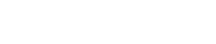 C A J A D A ) YUKO ,·! TER,. ITORY } TO WIT:	)An inq isition t'lken for Her Majesty the Queen at the house of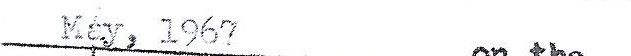 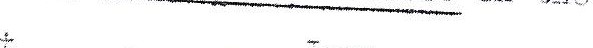 1 7t hday of E.-r l ,        ot.r-;.)_  /').	J.stday or.:\ 1113,19  -€il., (and by   adjourmnent  on  t he .    /·   1. st	day  of	C_,ei:rt,pJU   ber	19 _§]_)before 	-I G. T'.rnrber	one or Her Majesty's coroners for theYukon  Terr  i t or y,   on  viGw  of  the   body  of  _ _'! _o_o_t -1"5r'"·;;-_Tv_:::_, -1_'.r:._ _   _   __ _ _ _then nnd there lying dend, the undersignad and _ _ _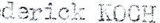 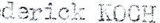 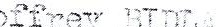 Pet(;r Lebor;e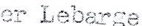 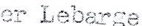 _ _ _ __ _ _ _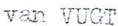 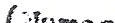 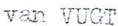 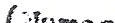 (i!u'.ltes    of   jur ymen ,   if    01: _, ll     ca     bl     e )being duly sworn and cho.rg,Jd to inquire for Her : r.ijesty when, where• how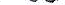 and b•1 what means the said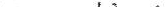 *	(her)  deat h,  do upon  their  oath  say1  t 110.t.  one lrlr   s .  '.1.'ootsy  JT 1L  Y c: U;:n e1·Lia   ....d· ,   Y\,1}:on  To ::-:..:'._-;.,.-•·:·: ,..  t  c:J  .por :1"t:"D.:  '	":'1si <l.:r  g_; :::·  ?ri.d   P.Y'•o t:3.-=...    :u   :.. -:ho    s :;,   1W:'.:ot r  .Ler ·-   ­i  t ff"' .'  CBJ1e   - o   :: 9r	d 3 t' t  :1   b 8:  •.-.1e  :--.·  ·Che    1.1.  ':::..t   ? E  c :f  ::c... c ::.1.  20  ·:.,o  :, _;.a y-  1 7 , -    967     at     or   n e l?X'1J -8    i  oc   o.t i cn   kn c·.r£1 &.s   t.1'1       '.:-or   -t0.  ::   Cr e &·.:.   ::J'i.rri,r -  b- J  frd . s ac1.ve  n: :u.r e ,   a.nd   .,., e    at t a ch   nobl  a   e   at    t hi s  t}ne  tc   a.'1y  9e-rscL   or  h:  e ·cso -:1s ,   t  h (=i.t    aJ.cohcl     ar d.  e ..  osure  :;ilayed  .9prcminent   part  ::.r.  tf.'is  ini iv:.c1 .ual    t s   c!.ee:t.b ••In witnoss wher eof , the coroner has i--,er e unt o set his hand (and, thejurymen  have  her eunt o  set   their  han:is)  this	?.le·  ;19    67/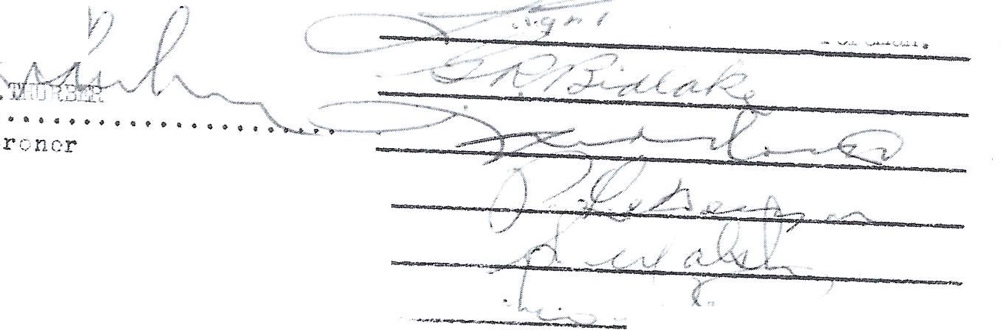 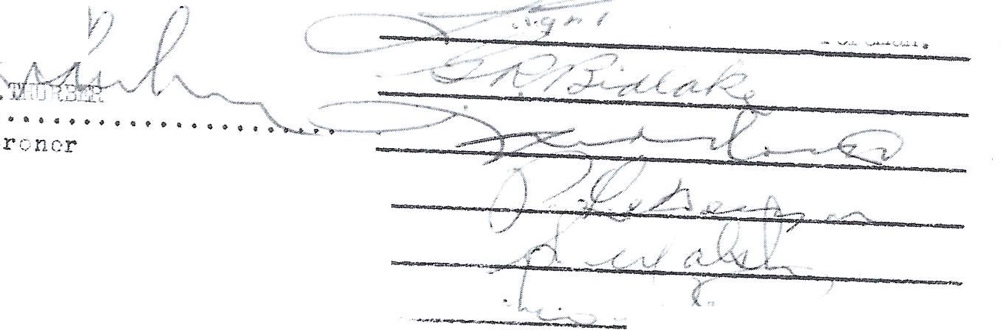 day- of	2ep t etuY :) rCoroner-.  . (	vFORM "H" -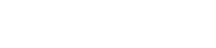 C  A J A D A	) YUKO,! TER.i.ITCRY ) TO WIT:	)An inq?isition tllken for Her Majesty the Queen at the house of            in the (' H y 0f ' J',-it.ehn-..'1e on the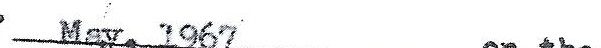 17th day  of	:M,w, ·19_67on the-	1.,..s."t' 	 day of	J·a.ne,196'.l-., (and by adjournment on the zi st	        196'.L)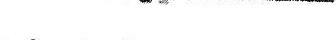 be.t'ore	U. G•  Thurber	one of Her Mujest:r's coroners for theYukon Territory, on view of the body or_ T wn t ,:q J ;Di M Y..		_then and there lying dend, the undersigned and _ _ __ _ _ __ _ _ _ 	J ara.e s LI GH'.r	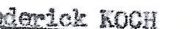 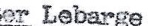 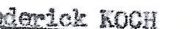 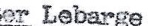 Pe ter Lebarge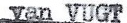 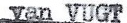 Leo 1M VUGT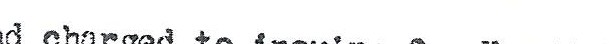 being duly sworn and charged to inquire r.or Her ,,!Qjesty when, where, hovand bv whut means the said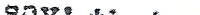 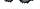 :iiis (her) death, do upon their oath say: that one llfrs. Tootsy JlNM'I of UpperLia.'!'di  Yukon Te:r-r:i.tr,ry t e.mpor1:t 'd  l  y   residing m  and arounc,I  Hd t0  h or se ,  Yukon Ter.,..­i tor y came  to  tcer  dea t h  bet;;eqn  the  dates  of M ir  c h  20  t o  ./fay  1'7,·  967 at  or  near the location known as  the  Porter  Cre  ek  Duro. by  lhi  aadven tur e,  and  we  attach  no blame at this tirn.e to my person or persons, that o.lcohol and e:i:posure played a p!'oro.inerrt part in this individual I s deat h••In witness whereor, the coroner bas hereunto set his hand ( nnd1 thejurymen  hnve  hereunto  set   their  hands) this   21st,	day or Septanbe1•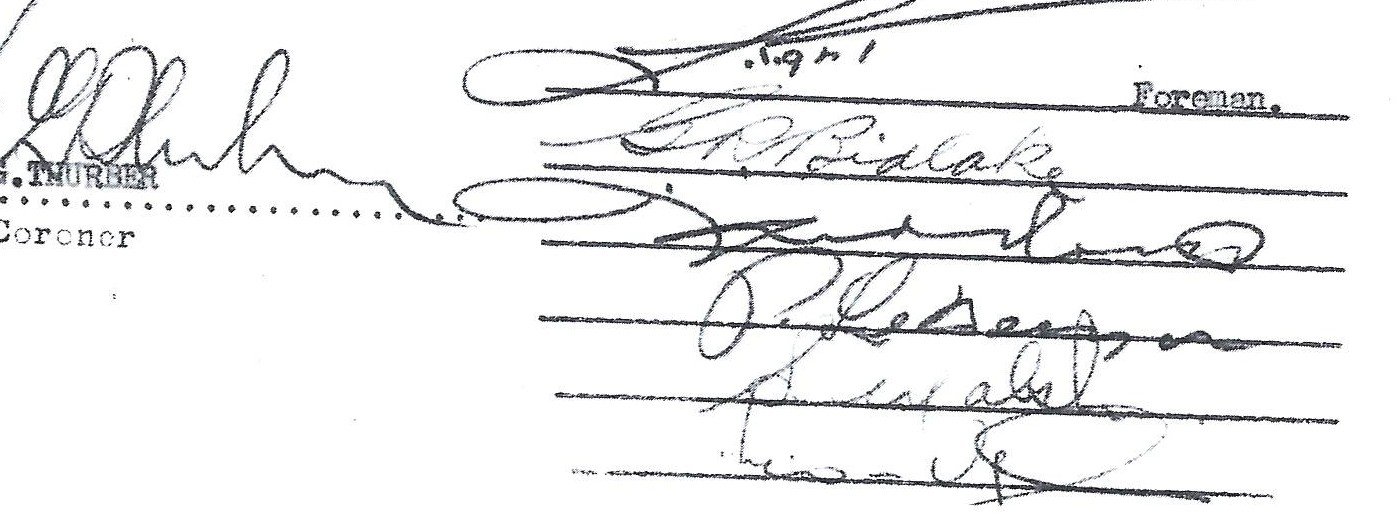 FORMS UNDER CORONERS ORDINANCE SCHEDULE FORM AWARRANT TO TAKE POJSESSION OF BODYCANADA	))YUKON TERBITORY))TO  WI T;	)To   •...,:l i.-.•. . .•/	.tif g;_,. .f.1.\ir.7  ••  and   toall constables, sheriffs or other peace officers whom it may concern:• • • • • • • • • •'lla 0t s,yWhereas it has been made to appear to me thatJ.Jr.;J:f'.{ •••,    •.•. ,• . • • • • • • • • • • • • • • •   has died. • , • , • n o-   , ,r ,;,	-of,:vi .:iJ.ea o o 	•.• • •(Note: here insert either:as a result of violence; orby misadventure or by unfair means or from a cause other than sickness or disease; oras a result of negligence or misconduct or malpractice on the part of others; orunder such circumstances as require an investigation)and that such body is now lying at •.,; , td,,t .: bPr :>.G• • . • . • . • • .a place in which I have jurisdiction as coroner,Therefore, by virtue of my office, I command you, in the name of Her Majesty, to take possession of the body of the deceased and to safely keep the same and to deal with the 1a1ame as may be directed by me until a further order is made by me concerning the same.And for so doing, this shall be your full and sufficient warrant and authority,Given under my hand at ,,• J-,	G09f	P.•......in the Yukon Territory, this ■,  l:/ t,.!. ...	day of •••• :;.\l". • . . . . . .19 •.,67 •....!	1	///	/ /  : .  t .,  , ,)v'\/  \\!' . 	lir5cr--- ·  -  -----------A Coroner for the Yukon TerritoryFORM "E"WARRAlW TO SUMMON J"URYC A N A D A YUKON TERRITORY TO WIT:TO:	Name  	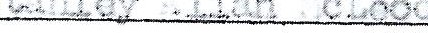 ADDRESS: 		...... ...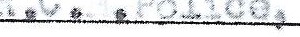 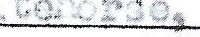 By virtue of my office, I he reby direct you, in the name of Her Majesty the Queen, to summon and warn personally six persons, liable f or jury duty in accordance with the J"ury Ordinance and the Coroners Ordinance, to appear before me on the date and at the time and place indicated hereunder to undertake the dutios of jurymen on a coroner's jury to do and execute such things as shall be then given them.You are further directed to appear at the time	\and place given hereunde r to make a return of those you shall swnmon.Purpose of Inquest TO enquire into the death of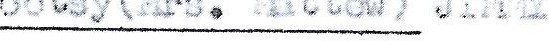 Particulars of InquestDate: :;.;; ::r_Time:	'• - ':>'-; ', 11)' ' 7Pl a c e :	: .2.t•)	: '  ,  -	..   .i.. .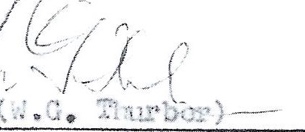 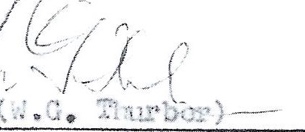 A Coroner for the Yukon Territo:FORM  DAFFIDAVIT  BEFORE  HOLDING  INQUESTCANADA	))YUKON TERRITORY	))TO WIT:	)I, •• ;•l•• Q- :.  '.l:. Wf\ jf\ ....... of the..	?. .C?f°. I/1	: 1.C:.C:  :3.... in theYukon Territory, a coroner for the said Territory,'make oath and say;THAT from information received by me, I am ofopinion that there is reason for believing that•••••T•o•o.t.s•7•.•.J.H.••Zt.1·Y.••.•.....•.••••now l  yi· ng d  ead    at•...:\ '.1t  .e_l   f:3.E:. ............. did not come to his death from nat.ural causes or from mere accident or mischance, but that he came to his death from violence or unfair means of culpable or negligent conduct of others or under circum­ stances requiring investigation by a coroner's inquest.SWORN before me at	)))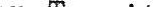 )Yukon Territory,this	)/,/	l	rl ·>2 :, ,.,J..7.dayof    . • • .i-.J:9.. 1. -,19  ••6•'7 ),.,/,...,4 ••••,,/    - .;-,;a,- ,...,	) )/    ,-/,	/'-'(S•    •   'Fic Leod )	Cp l.	)R .c .L.  P.'.)_[  1.c e,	/ ,	-( '·Jr_o-n..er_.., . 	:::-::,..CoFORM  DAFFIDAVIT BEFORE HOWING INQUESTCANADAYUKON TERRITORY TO WIT:))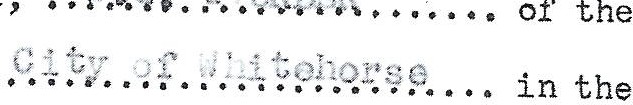 )))		Yukon Territory, a coroner for the said Territory, make oath and say;THAT from information received by me, I am ofopinion that there is reason for believing that, ,•••'.i•-'o••:;•t,•::;",·,,.i •i •:•:•J•.••••••.•..,••. now l  y·ing d  ead    at.... ,'.;: ,< Y!C: 1.e. . . . . . , . , ..... did not come to his death from natural causes or from mere accident or mischance,but that he came to his death from violence or unfair means of culpable or negligent conduct of others or under circum- stances requiring investigation by a coroner's inquest.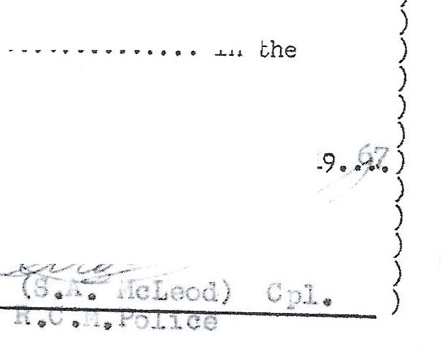 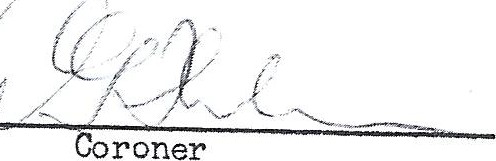 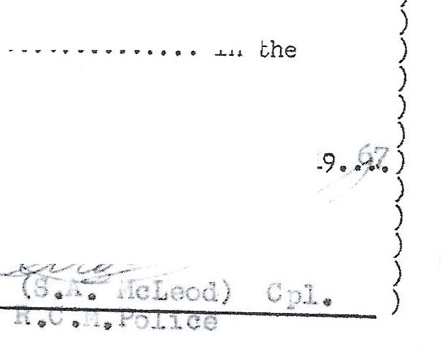 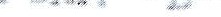 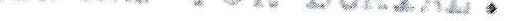 '.$ : t.Jt:·.:t11 <r-i:n \ 1 rri. l.)zrfrio i.t :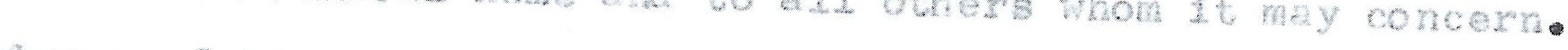 .} (1.rr  -: t3   l	b·1 v ,.,;·.  r •:  ·   t..l    ·r:0  tod/   r1· '.1.uo-;:,t:;y   J'!".,.  l   : i.1:v -1.1/l ·1 ·; ,l (' ...,dat.. '·i+,1!l  ,.,,. , e	ir;.:i r-c t.:' n:.- "' I!G,.s,L,• Y·! :{en	'/ •.n · ·i.., -:r.ryo:'."" t.r	;i<.l ;,h ;" ril	l ,;. :. · i ; · t 1 .ir ·).,i •1.t o	'Lh,      +' .·  t	,he	:o,.•.y !1c. ··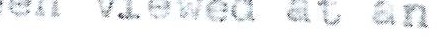 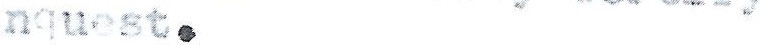 1."L t	r ,:•'l"  '. •.: 1 ·   t	to	•'ff;,"' ,i  t y   1.ri    t,   J,•1  1   l	y   l:	-.-rn  ly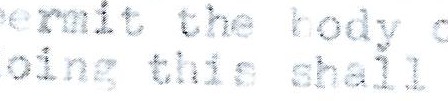 i.t.    ··J"'··	·i,·?   1'cot.. ,.::y   i.Jl.  • !	t  o   ·;, , ,.	i  ur·it.' ..i ;	r-i..1.    i·o x	.. ()t  f?   ::     l l :.'   .:"lt ll.	[1ft   EU.f'   i   c  i	t l1J	,!.     : ... .....i   r t	r1'   "  l lt,: .r.v.r 5. vy .t'Ji n,.,  l; n ,:,0--:r-  ,. y  ii;   1 .:.": 1...   J  ,	t hi .-; • • ••••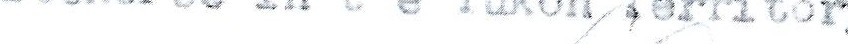 ( r  ,.	c•i	.... j ,	.  • .v .   1 9 f 7.	//)'--  -	;       .	, /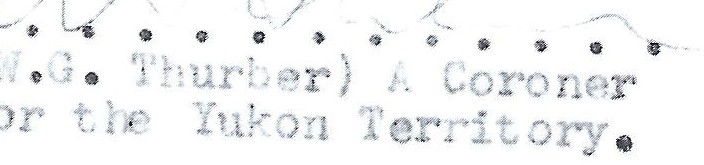 DEPARTMENT OF NORTHERN AFFAIRS AND NATIONAL RESOURCESNORTHERN ADMINISTRATION BRANCH-'£)	's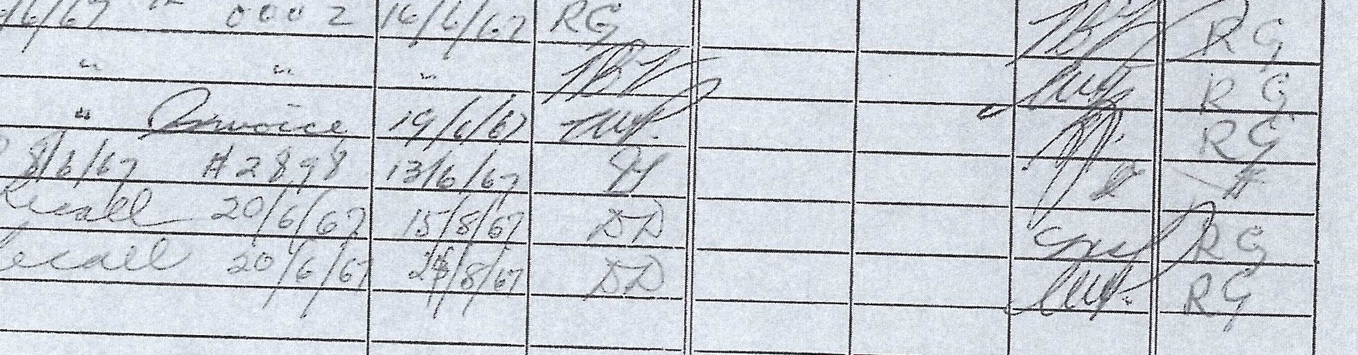 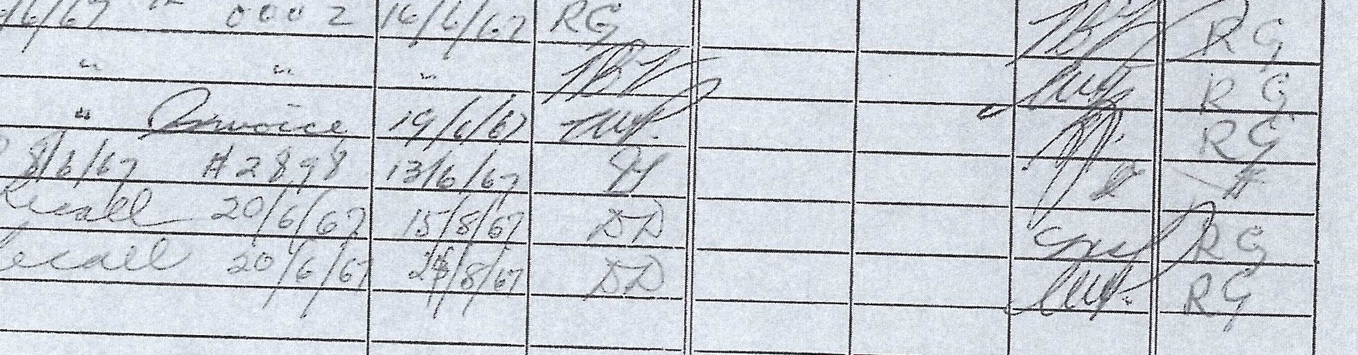 IR(/)1-3FILE No.613-19-2-1Vol.	1 •0HO,Z:ciC/.lo'<1---3.C.t..t-,.SUBJECT:	 	JIMMY Tootsy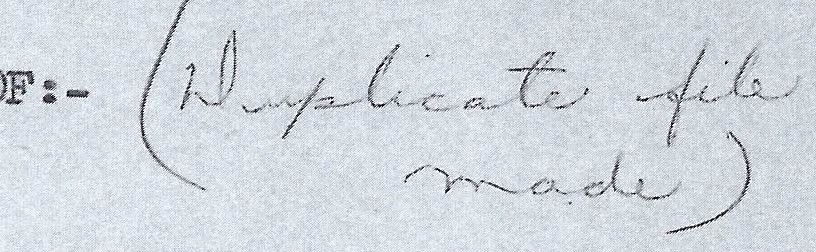 INQUES'l' INTO THE DEA.THC!►1---3p:lO1--'°.--iIOu'aj I.,     I-',,(II\ I I-:IEc::,ff:i'OR INSTRUCTIONS RE USE OF FILE COVER SEE BACK COVERREFERENCE	DISPOSALREFERRED TO/.} I--'fl$1 L--,-rrP.A.REMARKS	DATE	INITIALS	DATEOR T.B.F.DATEREGISTRY INSPECTION613-19-? -- I1   ..      v.	,v;.: 2? · ) ,.Ji& ?ocue, lu o .ll.,	:..0,   l )61.,/,.;1.     '    (.-- o·.111.	,,..:	L 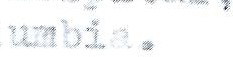 it)_.·<: r	)z· .   i ,orrc·u	.L,;   to    F   l ..i,	"'   ..: 0.:.. c:·., ·  t;   -:i:  yo'.l.r   invoica   i1    the~mount o.,: .,.::;o •.. ._,"	."'0'   J. l, I,	..,,_,_;_•          ••••       1to,,<.::y   .,e:r:•.)1'1.1  ri   ':.Jy   y:,u  on.:. u"'t:--..J	J -.u!.1:f •l :u Yet	to a	i .u yo	-	u	oroaer who oraereuti1i.;  LUtopuy  ic    -	)Ut.,i,.v   ::rn  Vi..l<.:cd;io?.  all'.l  he   ls  notexl·,;:;ctc,d back -.:..:	J.i   tc.iwr..,.;:   until   a'..out   the    middle   of,u -ust.	J.  wou_ ....  2.i·rn  to  assure  you that   immedi::i.tely u·Jor.. his	r1.;;tur .• i	·  ..;  in,,oic-.  will  be uromptly  presented to r..i.n 1cr		a.ppr.Jv•.l  an<.. your c'hequ...: w-..i.11 be	moiled.Zo::-tb.with.Yo tr0 truly-,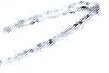 ,,_, /,.·.,.,,.. /ms.:.I •   J•	r: y l :r ,.\,rrit:;,r-i·:1.l   .::ie  cr   et :1.ry   .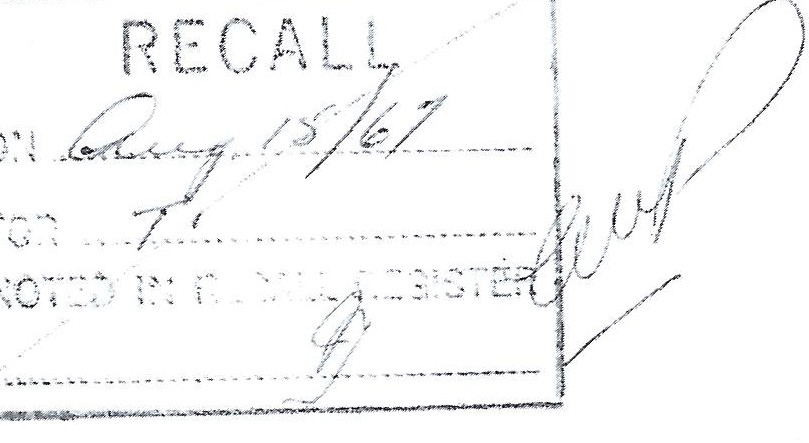 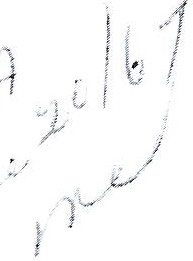 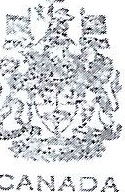 C     AN         A    D   ,r.:..YUKON  1 Ef RI TOR I AL COURTWHJTEHORSE,  Y.T.Box 1044,June 16, 1967..   I  :   - /  '-/	!he	Com mi s s i oner	of	t· .e Yukon1,r rr:--s  1 r1s2,   { . -  .Sir:	Re:  lnqt:,est   nto  Jeatn   of  Tootsy   ,Jil liHY The  I.,.,quest   into  the dw3t l·   of	t :1:ts 1,1omanw::-ios e   body  was   found   in   ,-::,:  e   Porter  Creek  dump,   hes   been  s t ar   t e riand	adjourned   to   '3e  pt .   IZ,  1967  to   l.'lllow   the  RC:VTI'   to	c o m;::,le t et eir , _nve s t i ga t i on .At  t a c hed  :.1er   e  t  o    is      an     ac coun t   f r      use   of facilities   in  Ke l  m.,rnci ,   :3. S.   for    the    aut c psy   on  J,I111'1Y ' S  body, t he r ema i ns had to be s hi ppe d to Kelowna as nc l ocal dee toticoul d be f ound wl: o  C'.)uld r1o  the	a ' it o ps y  here.	I D'.We cer t i f i ed the   ,T . c ount   prior   to  submission  of  my  report,   in or der	thatnc umh:ie   delay  would   be   ex )er   i e nc e d   in    payment.I	.,-	..! '  I	·, '.1. '.• I:,.f' ·( '• \,.,';, (_ -- -­! , ,. .,. Thu r tB 1.•One of .Her lY fo jest y' s corowmi for the Y uko n T e• p·it.ar )'DEPARTMBNT OF INDIAN AFFAIRS AND NCR Tl-ISI1N DEV'l?.LOPivENTCentral RegistryFile  No,	(	{  3  -   1  1-	- -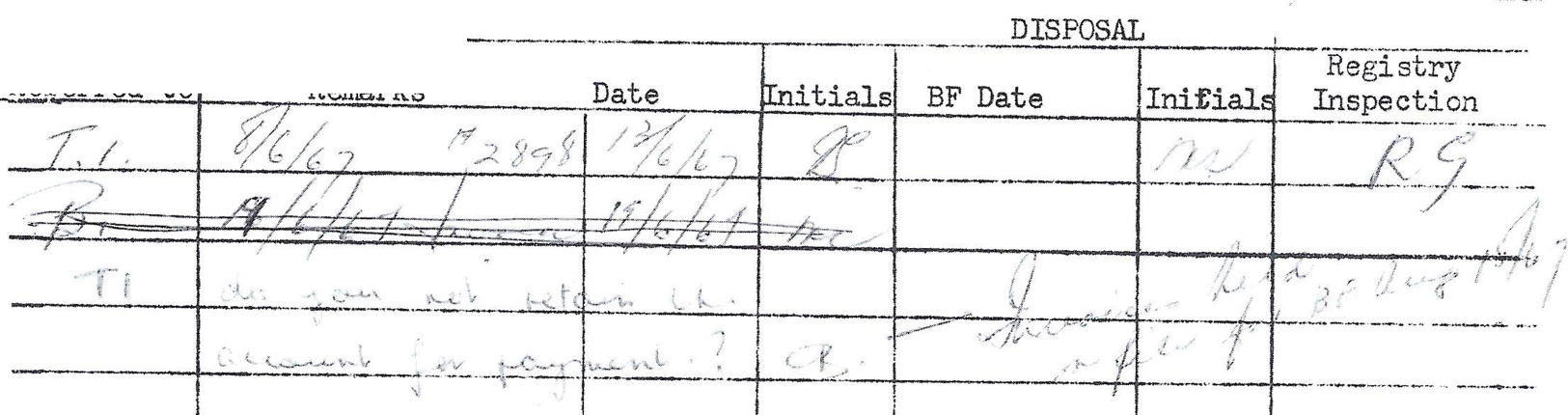 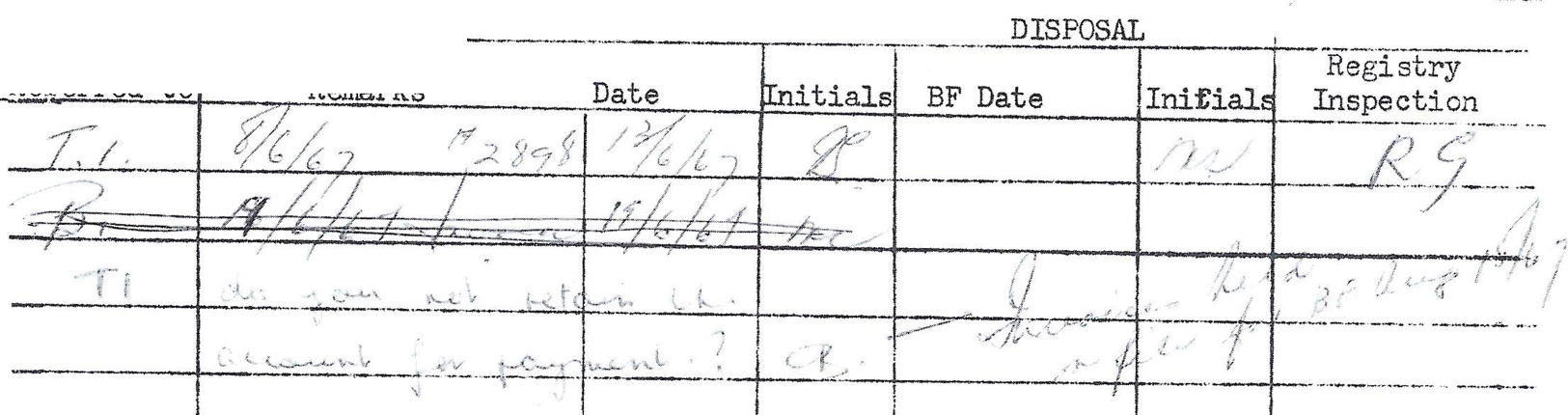 -	--- - ·•- ·· · - . ·····- - · ----·-- ·•- -- ··- ····'.		_	__	_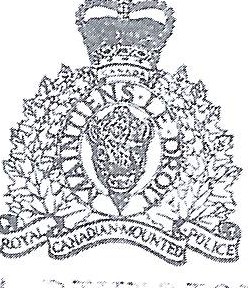 ,    -,!it	)  1/.... :  Jl  lYOUR  No ,   _  _  _  _  _  _  _  _  _  _	· <VO T R E  N °	\.1•.L• ... •OUR N o ,N O T R E N O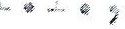 .; r ; , . . f ( ) (', _ i.r:- ,·1.-: -: . ::• , .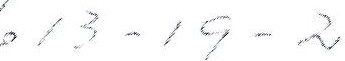 • • •  • •• •:! \ ?-) } !   ..O>.·.•·  }·._) _(:  :  .t...-' or.1r:J _ ::; 0:i o...  e:- l l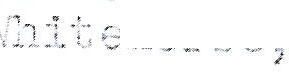 ' 1• .. flt - •or' t i1.c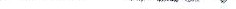 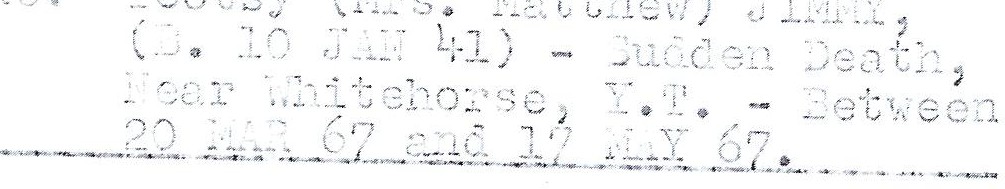 .•	· :o::•j:':• ....:	_  ... · :,;.--J)   _'_0	5. .s t  ,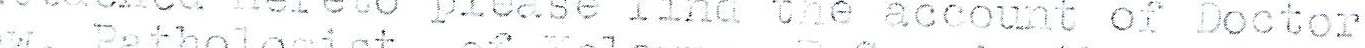 .  1     >   -   .-    c; ) Sc t- =i..:." '.j	1	:e-:­)/	,.:c1 .:::, .., -; - •- ·. ,re	ct: 7_· _1 -   ;_::1r ,  ;_:.:1(,;:.: J.t	of:?  .1;- :  r J  )- "' : ··   02.l    '-  "'\_._:iiJo c :	o :-•   -·----  · e  ·  .s c 2 --    eC1·- • ..:. I;_,   ,) l	.i·  ·=-.,/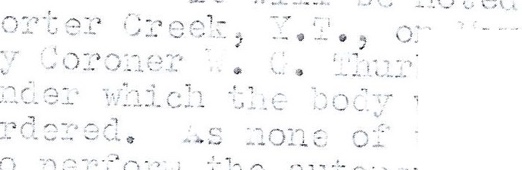 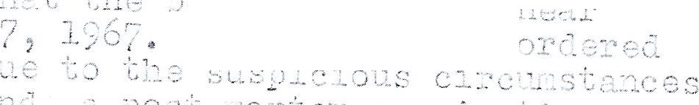 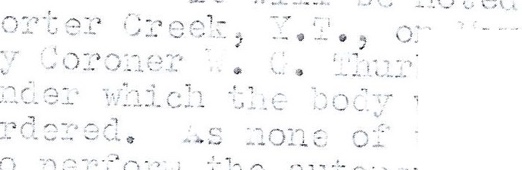 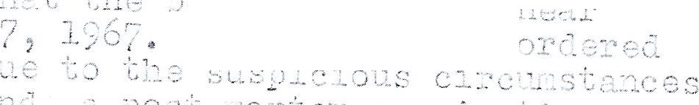 ..  .1·    ,:  :.:    1    )      C .:•:1. ;;;_' _ ,:_._, ....  ,-....., c 1.·._;1,_, ,_  ,	) '="'· :·c   .: )0  .1: · t  :.11   1;:: i.,-.    -j   ·1.-- -.    L  o  --.    -_... ,_""l_s. , .. ;..  : 1 ·: eiJ.o:.·s c	·• u c·: ) ;:  ,   _: \ :-1 ·0   c:1._c .1.i .: .:e ct  o    : :i c. j;: _:: o:.... _ 1   -  :-1\ s   :··.l: °t ,,..J.  } ::: .-,   ·; 1-:e ·· ) c,r.l:= ·   -.- 2 s   t  :·2.   =: ) o J:· ·G : c   ·Go   _-. '  l   O/l : T" Ct  ,:, ., (_;  .   ,	· ,_,:_-  _ :-  .·-	J-') <;.. · t  o  1 "'; r   :.o  : • J..10  ..r..:. .. ,....: ...( .,::I ·?(-;-1	.:_.   _-; _" 1.  ..:.. -....  ::.. :...!1D. Ie   j) o c t  o,::	0:c:r.-0 -1/ 1	-::.·e3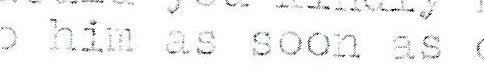 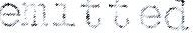 di r ec t 1: ·C O!l."':.f  E-::1. .  t 1;  .1.t  l  :1	)0   s Si   £_,l  :::,.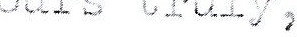 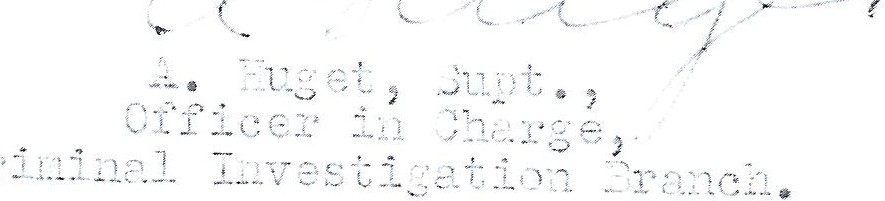 HEALTH  DEPARTMENT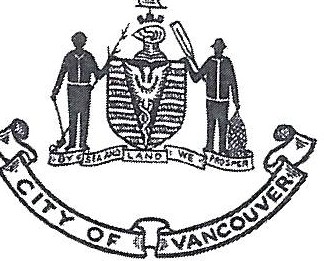 CITY ANALYST'S LABORATORYJ .  I.., GAYTON, C,P,H.MEDICAL HEALTH OFFICERLABORATORYTELEPHONE: MUTUAL 4-7111LOCAL 239E, J. FENNELL.M . S .A ,CITY   ANALYST	238 CORDOVA ST . EASTVANCOUVER 4, B. C.]''l"',r..C9 '.. . S. _,i_, 1v:c T,ec,d.R.. C. 1. Fn1.i c eY·.110	0  c1b/   D-i. vi s;   c,n   G.I,s.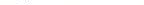 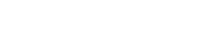 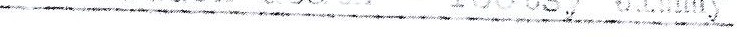 Plea06 0x8i..::::s. -1--r.e d l-:1:7 - ,, "' or:n ec f-/Lon     '!;.'"le   't,r-,:>::.! _ ;  r-   c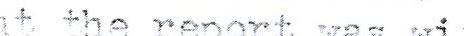 y:  ,  T:.sc   :-:--:_::i  .s  b a	ser.r   8J.	8?	8€::Ji +    +-'.1°    e:10!·t_  ..... .::  : r.·.. +.t1 h e  d    ,e11 d·1  vi3   :"'i_p::--j_n:'3ti,::-:    of    tr	cl  r;fbi"\  :,-.r1,, 'J ,....,,...-;   rt:   - ·i n  •	r  r,h.;_s	i _ s  r,  :_Y.'t 1  Ja  7_1 :-    C T:-,:e +,,	::,:rr  :- +  f  rr	g!· ou9   ."1[;  s t,,.1 di  e sI? .t   .:;5  {"'s   -:   ...hi   ,..1,..	•     1 1i  k   7.y   +hat   th8  1::1-:,ocl   st;;:i.i.:12   f01L:-1rl   1: < ri  bsf;r0 r ,3 ..   ::   + ht·,.·.1;	t.	+.  "'"'s .J._J   ..\..,-    r:':""'l_t-:::   pr    { '    A.011         f,,..,......   ±> ::-:-tb91'."   rlc::•I-- ; 7_s2 1.:: on + ...,. "' sign.: r•.; -:;,nee of' -f}1c: 1: 1.--:,0 ,1 st.:>.i'.1 c :i-:;:imi '.1::i +,.:· :-:.Li'1 e	rtj::.u  .::rrit:.-e· -..:; ·   "nin  r,....l  ;'    P. n      1.:l. oo ci::  .c.,ir	;.,..   !,.he  1.:p  :=' 2-    f :-, t  !''3gjr,r	T:'"'  s  1,-T   'Y• e;      .,1-_;i.. 7·  ('!'-'...., Y\.'j,,    t""2.or: .t. rl   .'.:)f'    ( 1  2-;1  :  h '-?'    v• g,_   - :).f°   th'3	eft	a   C  sb0• l (fr:,:v-,	:.'h : - ---·,c. t   •   ,r,	,..y,r   •"\( )'•]  :i  ,.... r  r!   2Y,(1   -=-+..  i.s	d'),"'h-:,:.. _	·vh  a  ·':.     "rey   ca ,.  "->e   g:  1'1: ;>P  C1 .i_rh  -.,...   ,_l"t ?  t··i_()  ""'   -   ,::,    r-,:,mp2.,+-:i":-=-  ...;   +J	1 29 --"	g   frn::i   t he  TIC·Sf:   ci. d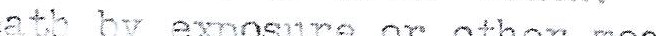 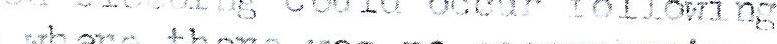 d-:;  -...   ty	3)-:_")osu.,....0  Jr	ot-h2..,..·	f3A.nP   :-rt"  !.. -:   +rir:-:. - .r?c r   r:,	c o"r!p cn"l:/t  !'"'g!}h:,si.cc,l  TJi      J_   nc i::.  j._r	. '1!'·   ·!:,,,   "-"1     c1+ ..r  811? ·. C .E:-nt·.   +.n  ":_Y"'- =r -- 1 """: C•    r   . r: e CTl  rig2nd	:•:h  e:"s   ""t:e  1-,. d:--  :--   r  :' erna"ined ,   ,, ,:-r 1i  s   ov·sr sd  for	2r: 1r::   :.:_ r.:J.	'Tb 3v.e;;c:,...  I"'  cihi-_,...: :: 1 : s  1:-· "L _ 0(1	ct    e- r,r--   nr-	-tr G s !_ ., 1,.:::-l"tH	P.i.Pu    uli.,.. -::   --" 7.C0  1 10   J_    0f	.::s. ·i_o    cp1-·_t '::f     .       kt91= .):Lng   7"1 +.17   2..,..1    i.r   \""   :11_;3   :_   :_2..._,c : ':"'6   .:.r:-1-,...	"   :" f")P   '-3,.    l_ '""i. "l ['   rj   O::   q	l'""l:l1-:-c -P-  ·_10  1"'._...!:     .q......(i	3J:   1J    '?.,:;l1    n t  1 _y-  .:?' :r    1g    ')""    :::: :-\. s 1)r	:t	i_::   :r tr s-in        ni r)::,1•	-. 3 -rj_ +,h t. e.;. i-,r) 1;\r , _ ,.. t) ,_ e, _:=_ .:; , - .:._:- '1 - :l f; ,JUN 111967. .. . . .. . . 0 .. • • • 2-   2  -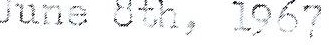 l' L P.  s  n t:..:G:  li1'.Cns   shorr.rcci   p r o  10  ll    C'!ede'(r\dertC':'   of'   rr_.1-·,y, 9_:t.c t :1. r.n .    r  l)ll! ; · .1 e  01yr   '07 ood	a1coh01  -r. :-:'.'"'0c1  --r•,J  1e s	0u_ .! nt ":""s..., eTic -: ,,...:,,n, J rr;f ,•-·:1  :_-- .-1 s  0   t11  ;	't.  1 R.rt	e 2.c or1 r,! .,    t1:  e ...,,3.is	0 ' :.r i d n etbR c-: J.c0 hc .  c :· r,  be   r   o (i· i c,  .:?   t.0	some e. :t ;n t a.ft.er d.8at r1u:rir. g4-r"e f Pt_ -i ri:: f r  0 :! 1=-s	3  J     -   ..,f!	c: ri   "1'"'t   ,... r, t  s ; . d  er	that  tr.s  1  1  c 0 ho lpr	cJ,i ed   -f',~rirr   tbi::;   s cur   --:; s,  W'Y  l d   1::'3   of   m  t:-. e h    <::on   s  e .:p '  e:i s• :;  ,	r,,,,P      -r• -3:_:-1    l t   of ·  1.t f"?i_t   e	}:--.7 ? :	;n3:1 :.. P. t ...!_nr-  1)7	c-ur   :::e  l 'f:-s  s   :;	f  ;;; e	+,h .1:. +,  it:..:r"  J'u.2.2  n 1=- v··	1:H3    J	rr.0r:   ·   a::   .    l..!.e: .	·    e .:::r+-,a. .....	;011·C   '>"; c;1re 'r•, ►	• 20	').,,..   . ; o  .	:: 1,-       0.     011. lc"!  '·-.:;	'9rnr::!t-n'r e;.· .:;d .    t.00.   -rh ,q_t    whenput   -ref   a.ct i on   i.5  s a ve   e   a l col-) o 7.  ;_::   p; ·o  .1.?1::  .r	ors   J.1_1 --:-el   .t	tC)  (:3	1;st-   h a r'  g s 1  ; y,2 •-i;s..    .	'rl: 1s ,    t 1  1n       :     ""i  ?..1.	.-,, 0   .. : _::!  :1-   v	b er  ,:n   e·, n	nigb.t.:!ra	the	t.t·me 0 ."':1- e ;."? 't'   .I uc; " -,- wo2.l c   i: rJ1   Gor:t 1::1'.1t ,  'J!.    '."'e  "r'1:.!1P.,c.2+. Jhr  Jug .1     no t   i d e;Jt  i c -1  .  r1r.-i.  ;,-.   tha.t.   ("    th e   '.J l _o  c  'J!	co    n2  i  de:ri :1   :   ,4.,.,h ,3t,- be  s a"fl!)l  -  s   were  i_:1    10 0  ::.   r.;0 ;. (' i _ tii      o	,	e:rt a:Ln l . -:,r  c o    r ; _ -: rr s  +.1	·.:e c>4'·,.1.'.'.·1 ::   t.   t.b 3re	w;:is   a.  l rl_rg   o r:'1Q1 1   +-   :-)P   -? ,_ ')to2-  :.. J	tb  f  '.    ,,,_;0 1 w   ll  P  '7    0e::> 4-. i,:,,-;r_;11 T•	,..1.1..f   vou	v;: . £:h    a r :,...  e.. tte  t   r:1<de   t o   :..,.·0 11pt    e  1:l'Jr',(   --t  p; _ _: 1    ?   .    k  f ·--,0 1 .,:...    '..• 2t   ,   ·n e  1(   '1:r	r.,·z1   11·: .  c;(irl   -1- a t	th  Ccn:· dition   o:'  t:'-:;  b'.!.,:- r;d  ">:,..  :::-1e   ci€;CeP.s e d   ni2l: es   th	e + ,s-nrr.!_ ;}a t 2o.   r,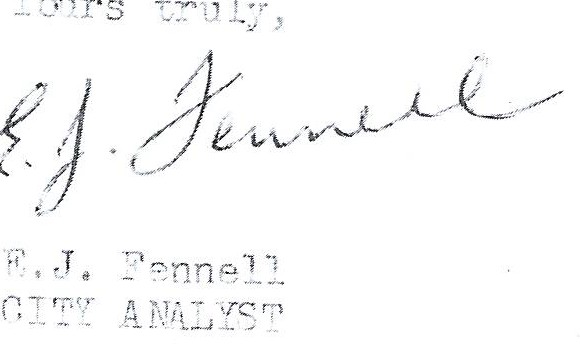 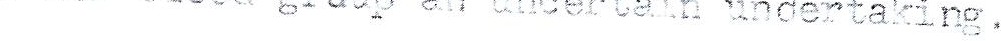 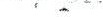 ----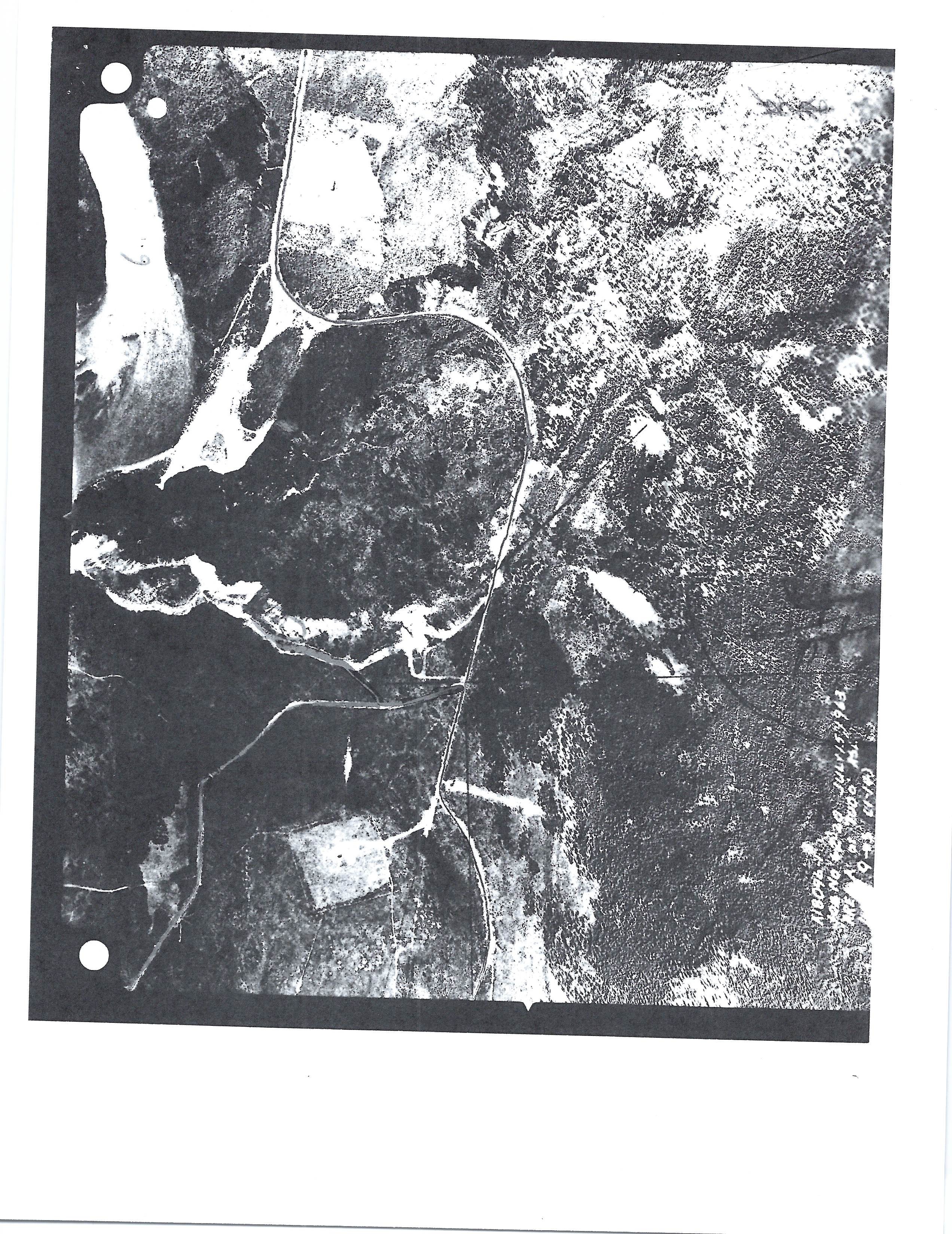 L	·root··y   ,(1r-: .   Mst t eu )   JL..i•iY  L1.  1 0 - 1 - 4,l }  1<-,	;651V l  -	u.d .:en	Dec.th-!k-,2-:r- -1-i-,t -:'-n)!   ' ';f:J  , -l -o'.-' •--  -tc-t1/-e(-n -tt -I    -2.i.-J  •-•.-.!-l   61'   -C   -1 7- h-t.Y- 6-7.----	1.k. ck Ii.o,.id ,.-r·ori12. - - -	to a to : orterilc >1 7. 5 ::..:11D toCro..-!:_ J u .:ip o, :d l e 9 2;2 ,.':uc3.	-	•   ao J  to  D . v .' l' •. L  dio	J.1··ui ,:1(·n t .I, •5.6.c::::::.:;)."..'.i' c r t ri :;• Crcet dum p. ody ,;en; t·oun c•!Yt/·on Ei v1r .-i-,i,,4.0: l1•,•  ¢;_r•.   /   N1,,•,;,   ; L,  ,,-,   .,,  .•	'        -· ,• _•..l   I	.   ,'_.., ,,,._._,.   .,,...1',1.j:0-    • 1'    11.........IJ:.	·	1--L   c..  J. .. J- . . C..::-:. _.:=::::, _  	. _c -:;: ic-1\1 '.:R or -rrep-orter- -   ._-	- --- -	-	--- ·- -  -   -.,..........,--   ·  ---.,f'AUTOPSY  REPORTO K A N A G A N  V AL L E Y  HOSF	ALSDEPA R T ME N T  OF  P A T H O L O G Y	KELOWNA GENERAL HOSPITALAUTOPSY  NO·-  -    -c"\_6_7_-1__0_2 	    _oocToR 	NAME  	JI ;M;..:t:·;.I.;;'·Ll•- T..c.o...o::.. t s_Ly .(=..l--1r-s-•--M-'a:_t_t_ew )  HOSPITAL NO. 	_DIED 	AUTOPSIEDY.iay 20/67BY	D.  F.   Mor Dow,_M. D.COLOR  		XSERACIAL ORIGIN 	AGE	26	_AUTOPSY PERFORMED AT _ __ _ __    _  C_la_rk_e _& _D_ixo_n _Fu_ n_er_al _Ho_m_e , _ K_elo_t·_ma_,_B . _C.Coroner:   Nr  .    W.  Go  Thurber,   Whitehorse,  YukonBody identified by   Cpl. S.A. McLeod, R.C.M.PCIRCUt-fiTANCES OF DF TR:Thie body of this North American Indian woman wa s found on a garbage  heap about three miles from Whi  t e hor  s e  ,  Yukon.	It	is uncertain when  she  was  last seen  alive but it is considered that she niay have been dead several weeks.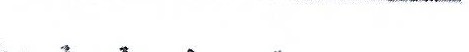 The body is that of an Indian woman measuring 5 feet 5 inches  in  length  and weighing  an  estimated 120 pounds.	The body is in an a dva nced state of de­ composition  and it   is   heavily  populated  with maggo t s .	There are no external slgns of violence.INTERl \L EXAMINATION: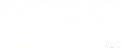 There  is  no  evidence  of  injury  to  the sternum  or  ribs.	There is no blood in the pleural   cavities   or pericardial  sac.	Examination of the heart  and lungs  shows no  evidence  of   disease or injury.	The diaphragm is intact•.ABD011EN;The viscera are in their normalr  ela t i onnh i p.	The tissues are in an advanced state of autolysis.LIVeR: Unr   emar   kab l e. SPLEEN:	Unremarkable. PANCRJU!..S:		Unremarkable.STOMACH & BOWEL:	Unremarkable.k\DRENALS,  KIDNEYti & Bl.ADDE}.{:	Unremarkable.BRAIN:Ther e  is	no   br ui s i  ng    of    the     scalp  and the  skull is  intact.	There is no free blood  in   the   cranial cavi ty.	The brain ... how s advanced autolysis.K{t'STOtlf   BUSIN[SS  fORlilS  llO  - V.lKCOUVERAUTOPSY REPORT (Cont=-,ued) OKANAGAN VALLEY HOSPll AlS DEPARTMENT OF PATHOLOGYAUTOPSY   No.  ......... A9.7.-=.HJ.Z.	JIMMY,   Tootsy   (Mr    s .    Mattew)page  2SPEC Il 1ENS OBT! I NBD: Portions of heart and lu ng tissue were retained for microscopic sect ions. Specime ns of blooq, urine, liver, kidney, stonia ch cont ent, hair and nails wer e pl aced in suitable containers and turned over to Cpl.  McLeod  for toxicological invest igation.DFM:pn:May 23/ 67J\1IC :oi:;GOPI C   J.EPOf'I1:rITOCARDTu1•I: Re rp   es ent at i ve s ect i ons show aut ol ys 'i..s  of	tissue :rit,h loss ofcellular   detai l .	There  is l'lO evidenc	of an in.fJ.ammatoryr eact i on.LU:NGS: Sections :fr m 'J:Jth lungs show an es s ent  i al ly   norm.al arc.itectur.e There  is    flt1.id  with..i11  some  of   the	alveolar spaces but t is r.nay \vell be due to   post  mor   t em  transudation.	There  is   no  evidence  of  an  i nt r i ns i c  di.sea.se proces s .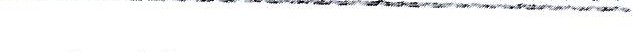 E.xa.r"!l.ina;tio.:i of the	body	in this case, r  evealed  e.  rather  advanced  state  of post  mor t ei'.!  decomposition  whi ch na.l:<es  it	difficult to dra.-.- any c oncl usi ons from  tissue  exarrii  nat io n .		Estima:t.fon  of  the   time   of  dea.t h  :is   difficult  due to man • factors affecting t he rate of post mortem decompos i t i on and inr,ra    t :Lc u.l.ar ,  t he  temperature, exposure,  etc.	Howev e r , I would est Lni3, .t e thet:i.I'.le of deat h  as anywhere  bet we e n ten days and  t hr ee  we e ks  . rior to the time of autor,s;r .	Exte nal an, i nt ernal exami nat i on revealed no gross or micro ­ scopic  evi1enc e  of   di sease  Gr	i n j llr"J.	Toxi col oe;i ca l   i nv  e s t  i g at  i on    has	y e ttc	be  carried   cut,   but  in  :i' f   opinion,   there  is   no anator:ri.cal   evi d ence  of foul play and alcohol plus exposure would have to be cons i der ed as pr obabl e causative r ctors.DFii:la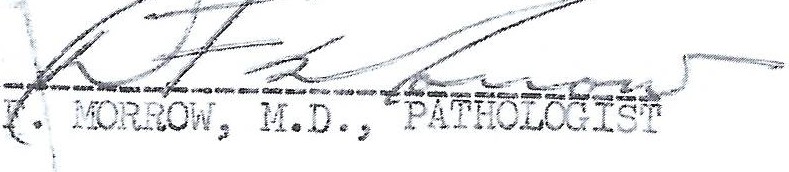 iV..?.y 31/ 67H 300-MLHTO 	,,.-,	City Analyst's Laboratory238 East Cordova Street Vancouver 4, B.C._ _  _J_u_n_.1_0s_'.)_';_r. 	19  l 7CERTIFICATE OF ANALYSIS•   'J.          .,     •• . I    ♦  't-\   :t•	_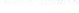 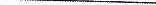 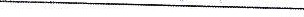 I, the Unde rsigned Analyst for the City of Vancouver, do hereby cert if y that I received on the _ _ _ _ _ _ 	   day of ·· _'·-_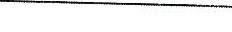 -   -   -   -   -   -   -   -   -   -   -   -	1  9 -_;/_ 	fro1n-   -   -   -  - _-l c_ ·' _c _. _r_s.    l.'_. _·:1'._, _ : _      !.c;c-_l _O,   f_1,_;_-.c_.     .c_!-_-'--'-[''--_. .,,-1'._•·_; ;     --' "-,--;c!"...:.O't_i._-=r_e:,::.:.· ·?_:.:_'•'._' _; • l_:.P_ •c;_  rc._rc_·i.:-:=. -r'--)'---t-''·--•1b_   _   _   _   _   _   _   _   _   _   _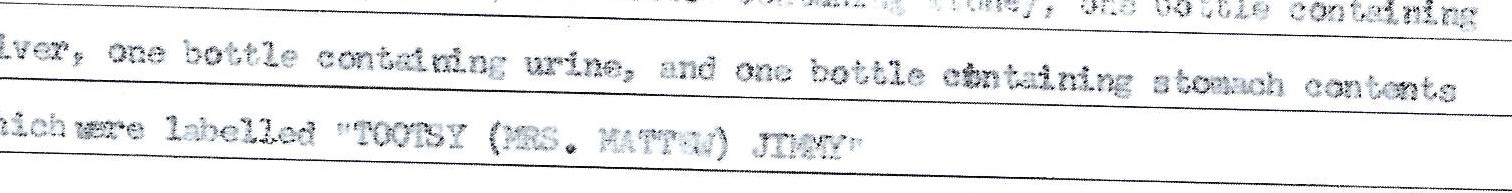 and declare the result of the Analys is to be as follows: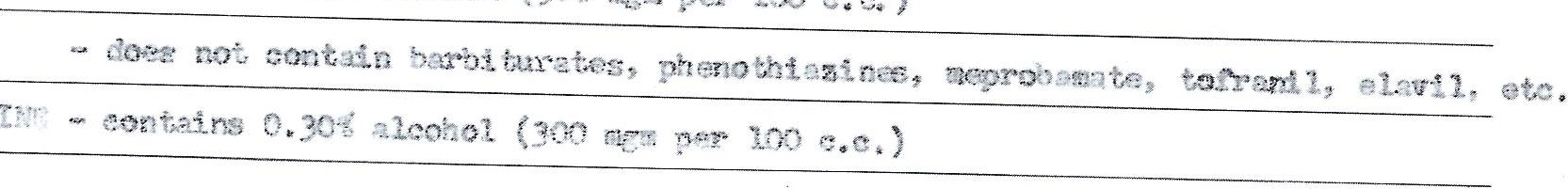 C     : --    ;•	.,  I	,r ..•rg	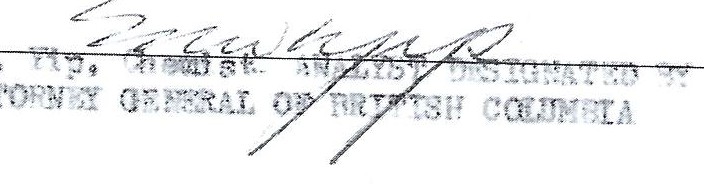 .: : , 1--1 :s:.L- ;• , ..,. •.!;,l . ii. , .. :::-..Lro,Jf .o 8 i '!'i ·31on, G. _ . .-r n:T- ;. ;oY-, .'    Y . T;tThisCORONCRS INQ'JE:;T,/T	.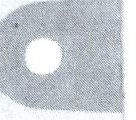 refcrr	t:, , ;,k	.ta	a,	i   •	    _j;c death cf..., r>...... ..£ (,.(.,(.t,U..J.....L.t.  .   r..?,.... . >=== ····/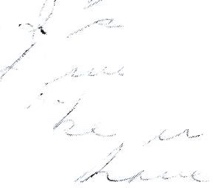 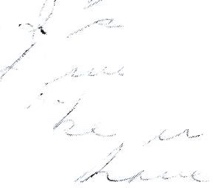 - ·117' ,' /t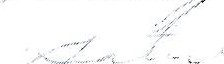 I.      J.	,,( /,'{Il,:;/_..,;  2 -/ /'  {  ,.	I	-' (/ / ,	/ ./	./":  /	/.,   !    .rI 1, ',,.. _ ,,./.. .,I	//	/    .	/./_.- ) _,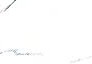 I/  , _·	/.